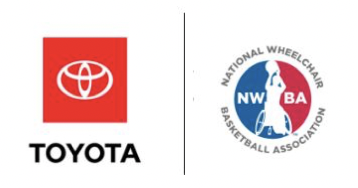 NWBA x ToyotaThird Quarterly Social RecapJuly 3 – September 30NWBA social pagesFacebook: @NWBA70Twitter: @NWBAInstagram: @NWBATotal number of posts (including Toyota posts)	Facebook: 165	Instagram: 118	Twitter: 126 - 6 are retweetsTotal number of posts for/with Toyota 	Facebook: 36 (22% of all NWBA FB posts)	Instagram: 27 (23% of all NWBA Instagram posts)	Twitter: 30 – 4 are retweets (24% of all NWBA twitter posts) Engagement/Impressions	Facebook		Overall reach: 634,835			Avg reach per post: 3,847		Overall impressions: 916,487			Avg impressions per post: 5,554		Overall engagements: 51,656			Avg engagement per post: 313		Reach on Toyota posts: 87,728			Avg reach per Toyota post: 2,437		Impressions on Toyota posts: 131, 656 			Avg impressions per Toyota post: 3,657 		Engagements on Toyota posts: 6,932			Avg engagement per Toyota post: 193             Highest performing Toyota posts:“Congratulations to Wichita, Kansas! The city will be hosting the 2020 Toyota National Championship Series.” https://www.facebook.com/NWBA70/photos/a.372087186370/10155948030311371/?type=3&av=372048056370&eav=AfYvhlM4bYaF_nhwfJldS83Mr5b4tnNwV5UxghLGbJ_dvrGFNtm6v4OO9a6QxLLFhJg&theater14,983 reach24,462 impressions1,145 engagement “Who needs roadside assistance when you have the Toyota USA Women’s National Team?” #RollWithUS” https://www.facebook.com/NWBA70/photos/pcb.10155962323306371/10155962323156371/?type=3&theater8, 358 reach12,472 impressions1,187 engagement Breakdown of each FB Toyota post: 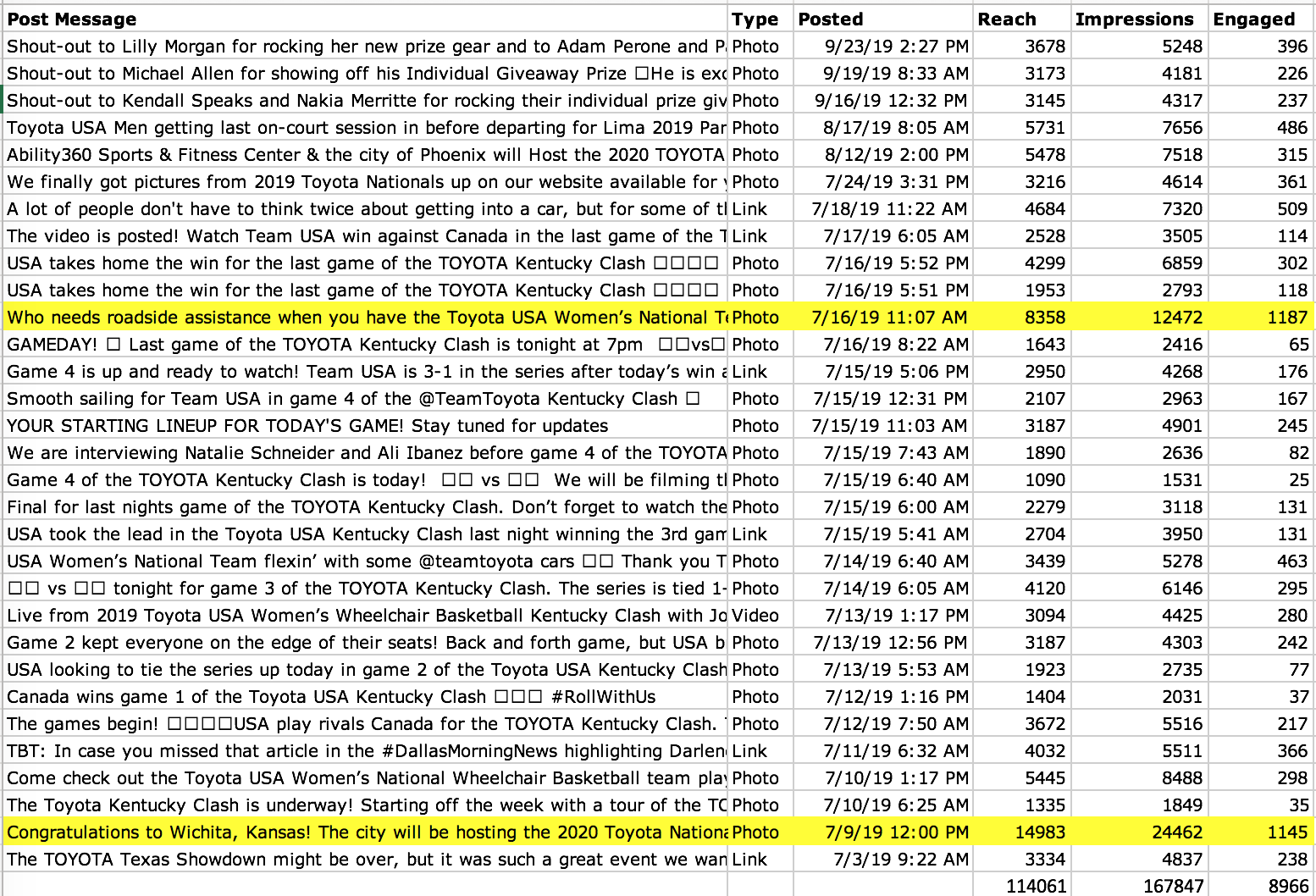 InstagramTotal likes on Toyota posts: 3,685 	Avg likes per Toyota post: 136		Total comments on Toyota posts: 48	Avg comments per Toyota post: 1.78Total shares on Toyota posts: 65Avg shares per Toyota post: 2.4Total saves on Toyota posts: 24	Avg saves on Toyota posts: .89Total reach on Toyota posts: 41,679	Avg reach on Toyota posts: 1,544Total impressions on Toyota posts: 65,786	Avg impressions on Toyota posts: 2,437  Highest performing Toyota posts:“Who needs roadside assistance when you have the Women’s National Team? 💪😎 #RollWithUS” https://www.instagram.com/p/Bz_CnPgJACu/301 likes6 comments8 shares4 saves1,897 reach3,534 impressions“Toyota Team USA Men getting last on-court session in before departing for 2019 ParaPan American Games in Lima, Peru. One last ‘push’ after months of training to defend their gold medal🥇from 2015 and earn their ticket to 2020 TokyoParalympics. #RollWithUS #Lima2019 #SquadGoals #EarnOurTicket #DefendIt”  https://www.instagram.com/p/B1RP1JppT-7/236 likes5 comments3 shares0 saves2,538 reach3,484 impressionsBreakdown of each Instagram Toyota Post: 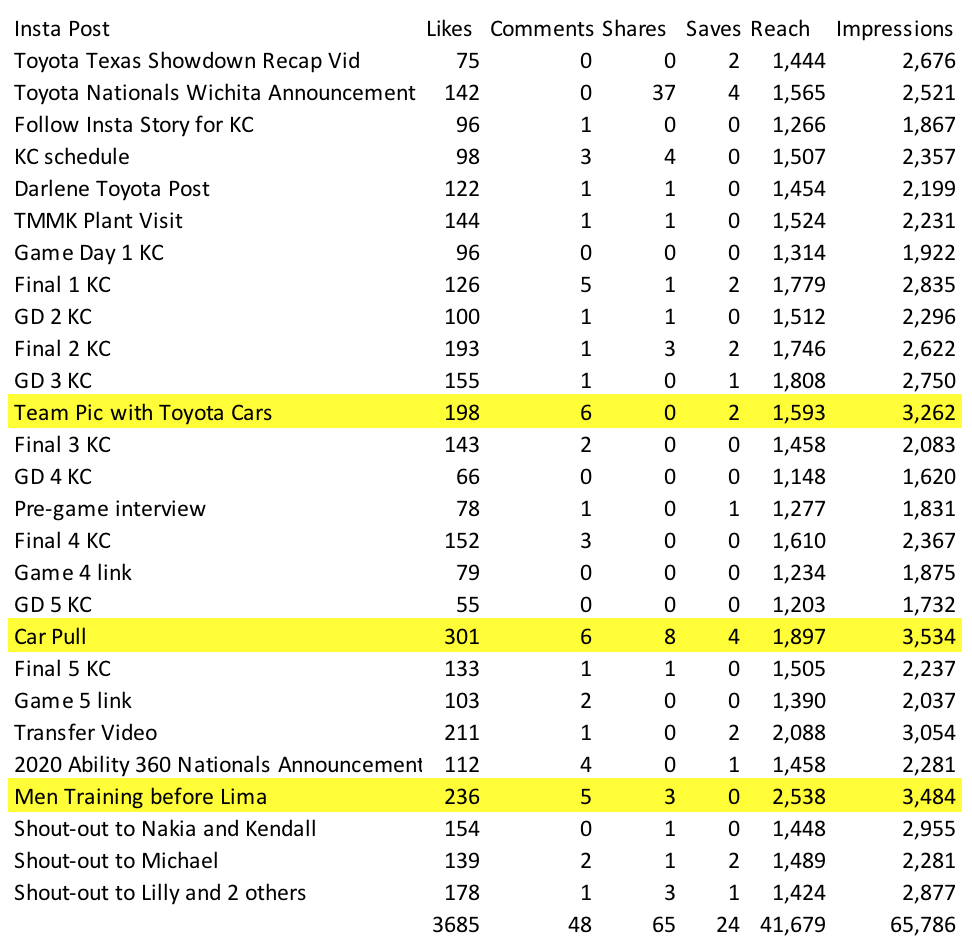 Twitter		Overall likes on Toyota posts:173 			Avg likes per Toyota post: 6.65		Overall comments on Toyota posts: 2			Avg comments per Toyota post: .08		Overall engagement on Toyota posts: 1,174			Avg engagement per Toyota post: 45		Overall impressions on Toyota posts: 26,543			Avg impressions per Toyota post: 1,021		Overall retweets on Toyota posts: 52			Avg retweets on Toyota posts: 2 		Highest performing Toyota posts:“Congratulations to Wichita, Kansas! The city will be hosting the 2020 Toyota National Championship Series. @TeamToyota” https://twitter.com/NWBA/status/114866822483958579239 likes0 comments17 retweets4,905 impressions516 engagementFinal score of game 5 in the Kentucky Clashhttps://twitter.com/NWBA/status/1151293278349864962/photo/113 likes0 comments5 retweets2, 871 impressions56 engagementBreakdown of each Twitter Toyota Post: 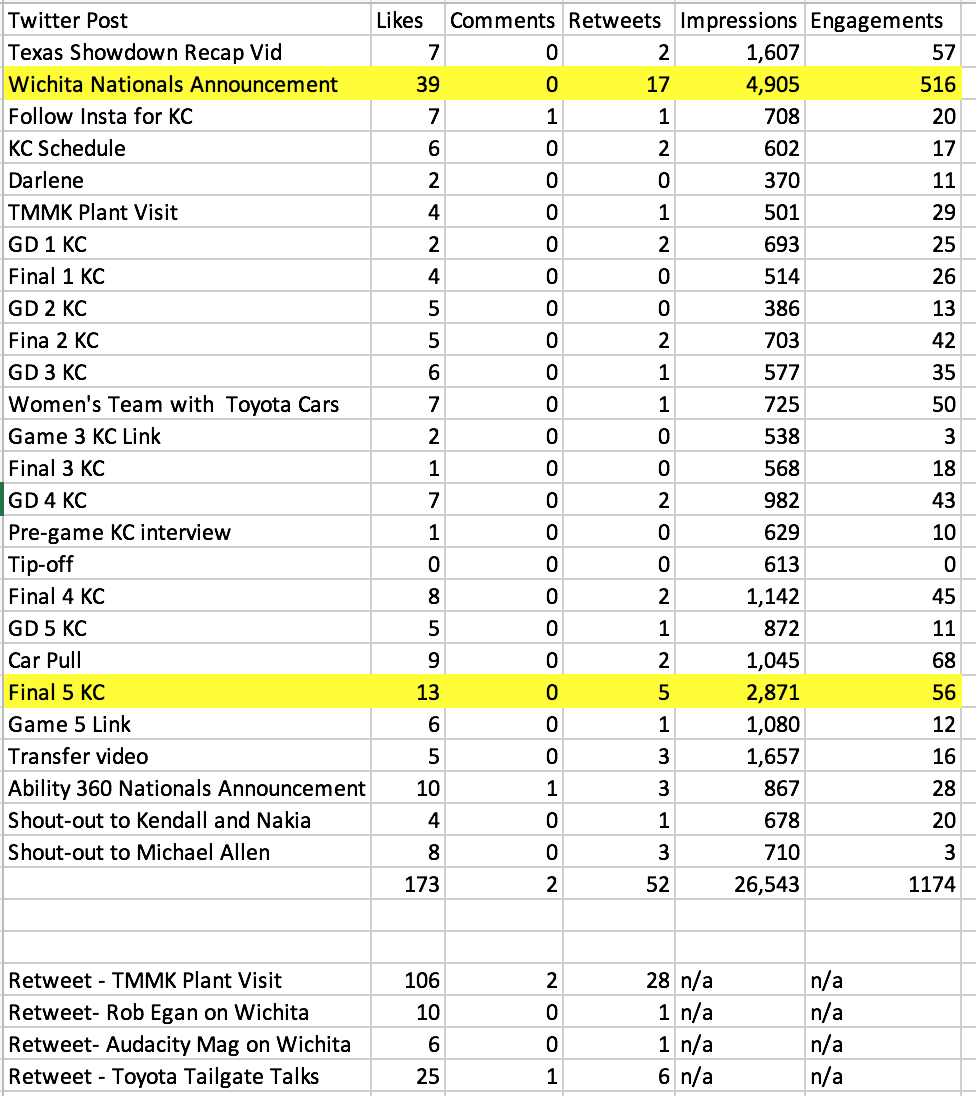 Standout Engagements:TMMK Plant Visit and we shared the Texas Showdown Video Recap that got 324 views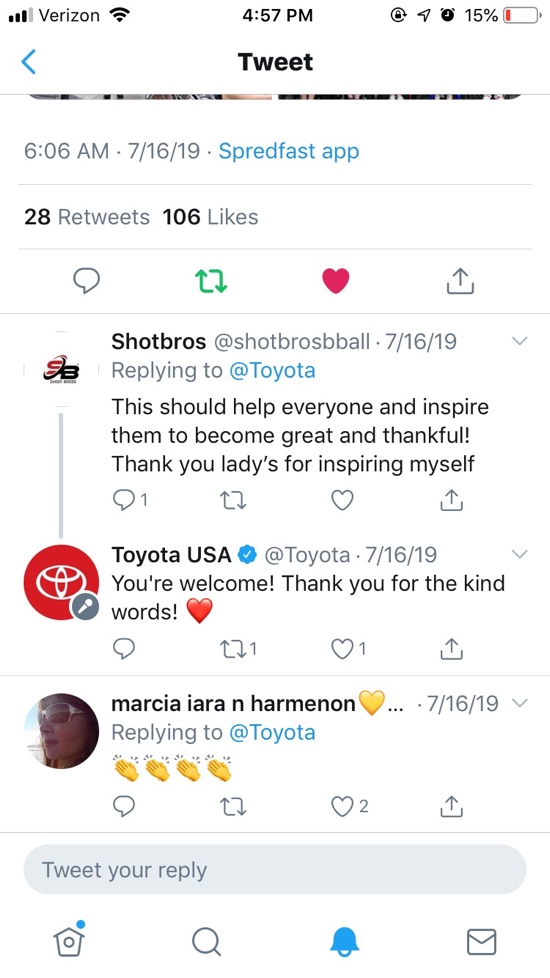 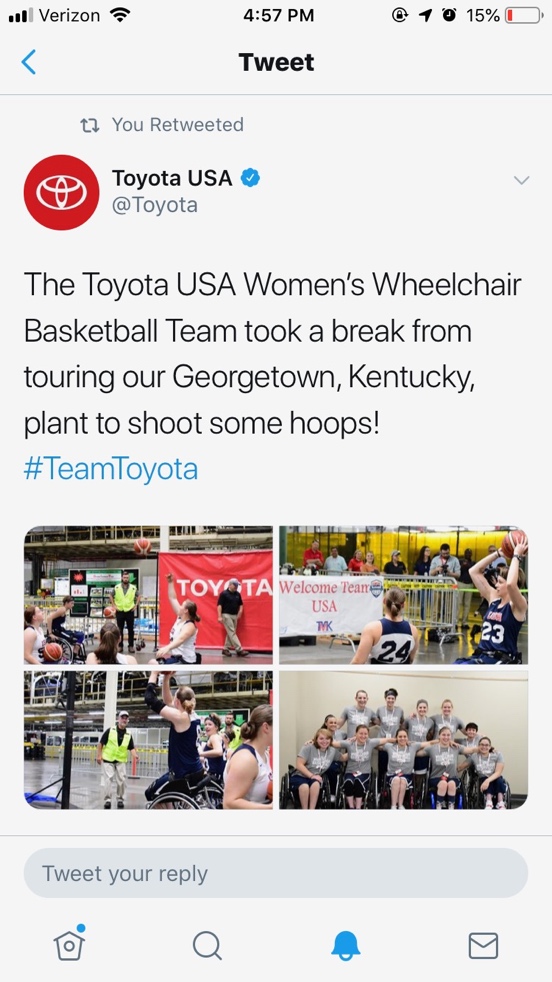 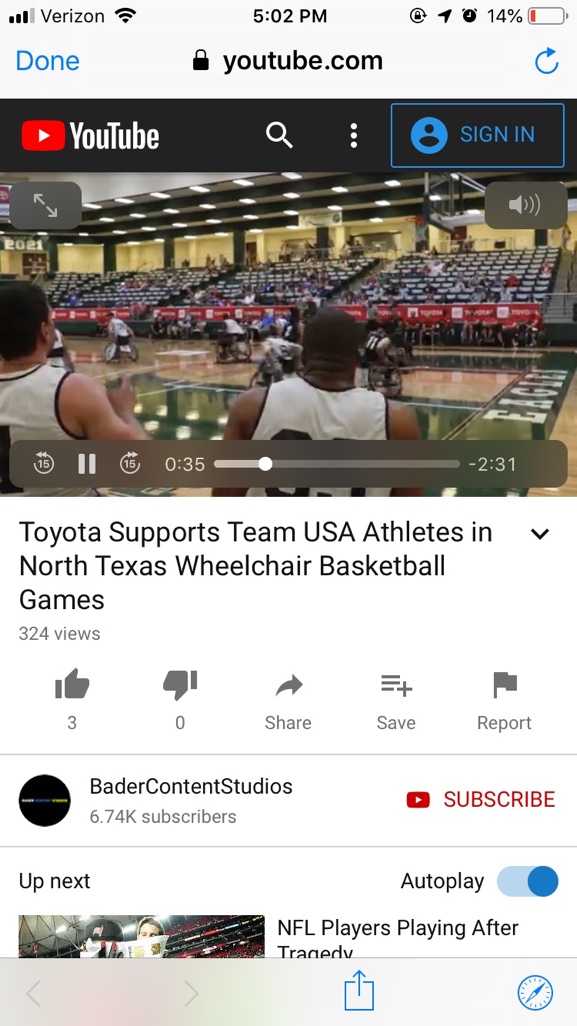 Any content created for Toyota (graphics, etc)All references to Toyota USA Men’s and Women’s National teams in graphics, previews, recaps  All Toyota Training camp graphics, previews, recapsAll 2019 Toyota Women’s Wheelchair Basketball Kentucky Clash graphics, previews, recaps, live-streams, and pre and post game FB live interviewsTMMK PLANT VISIT All game live-streams included Toyota logo and Toyota commercials (at least 1 per quarter)Toyota National Championship Series AnnouncementsUses combined NWBA and Toyota logo for ALL Toyota content Some (not all) Athlete Posts:Steve Serio: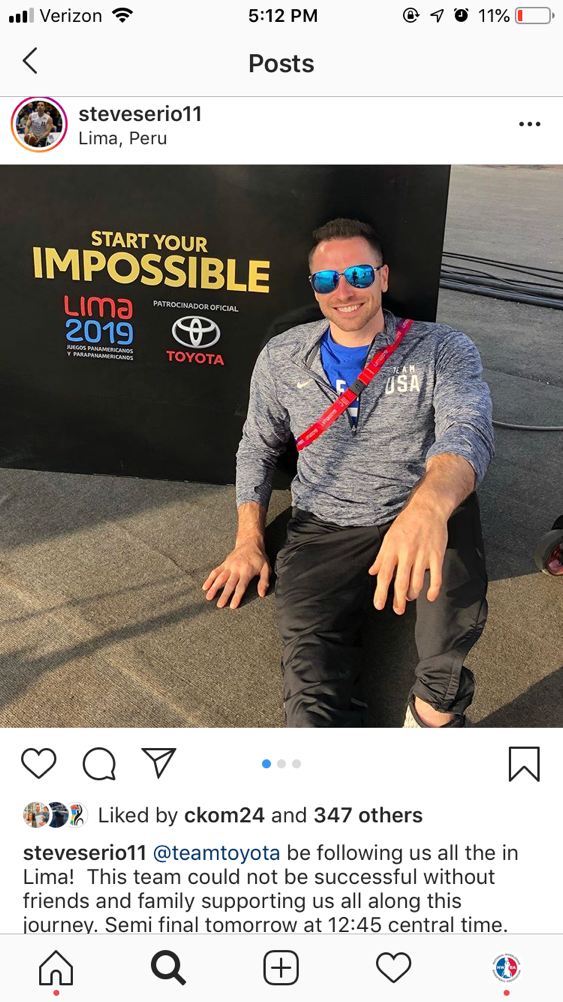 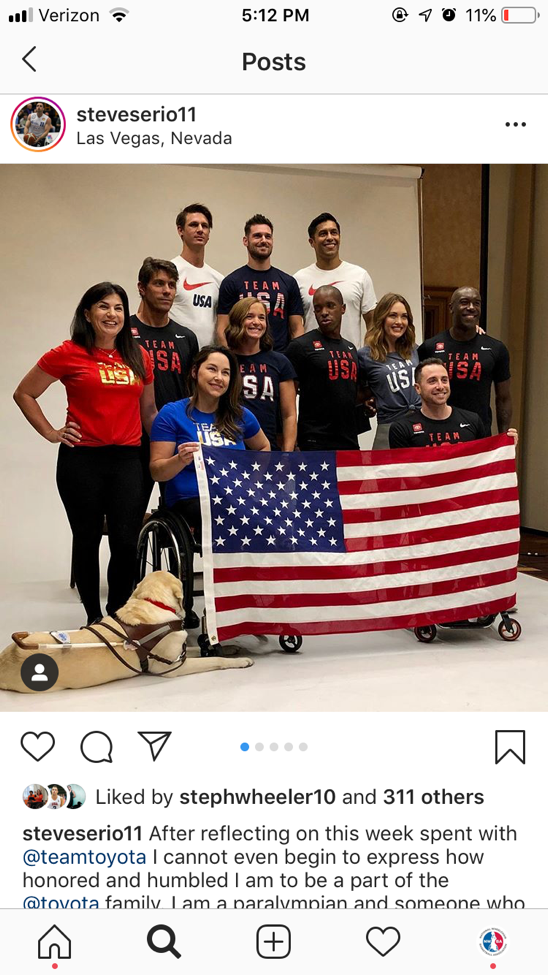 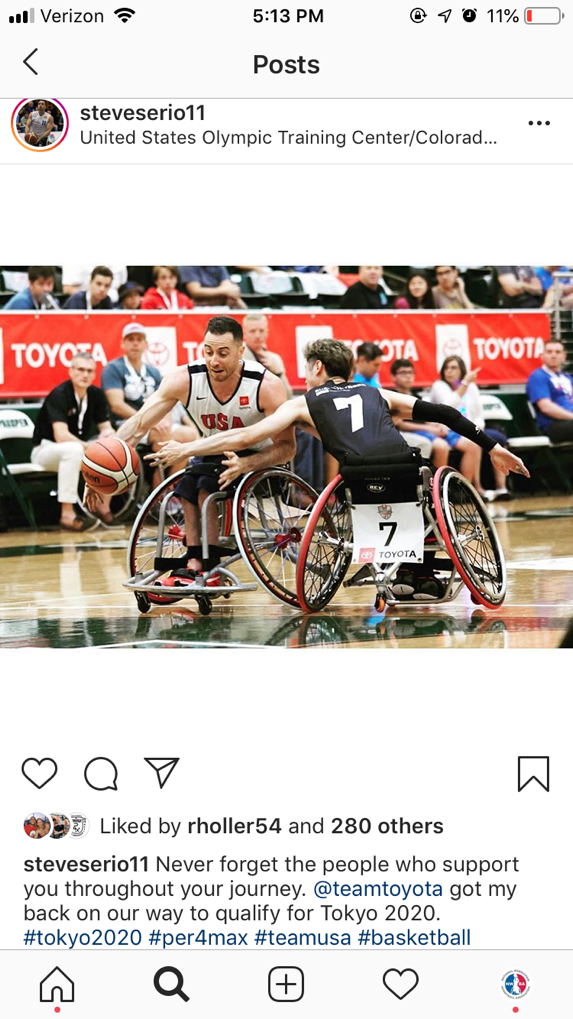  Jake Williams, Jorge Sanchez, and John Boie: 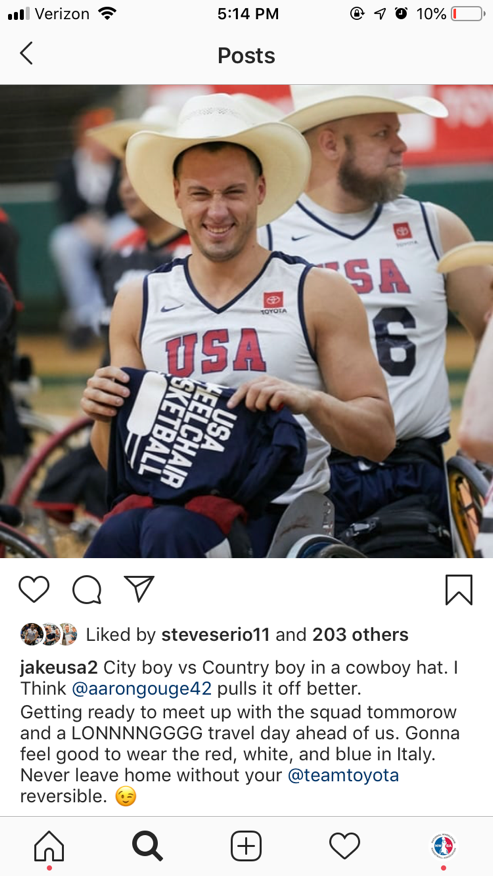 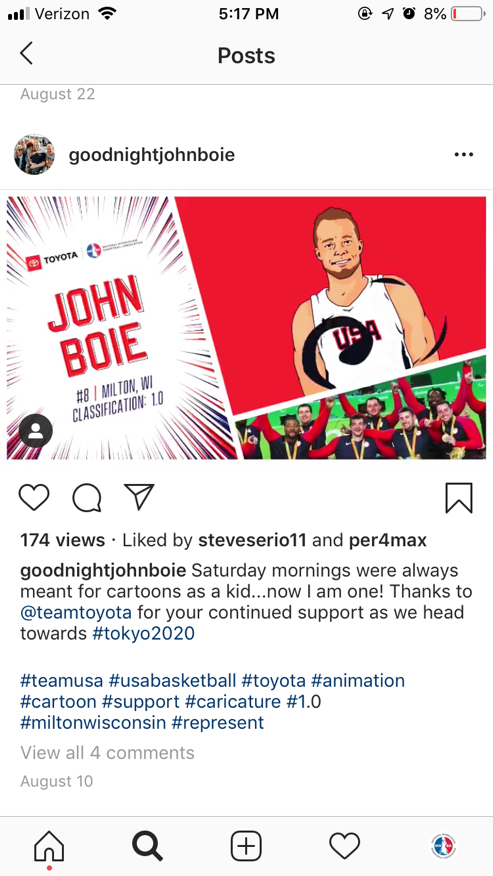 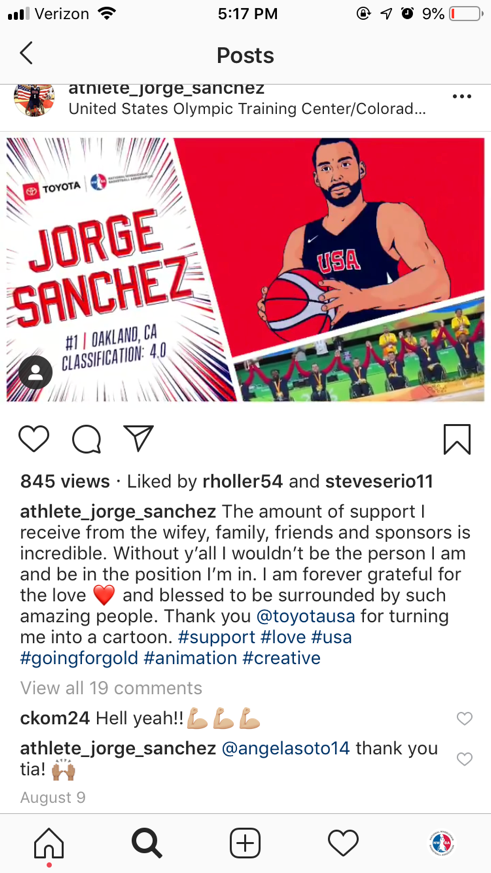 Rose Hollermann and Megan Blunk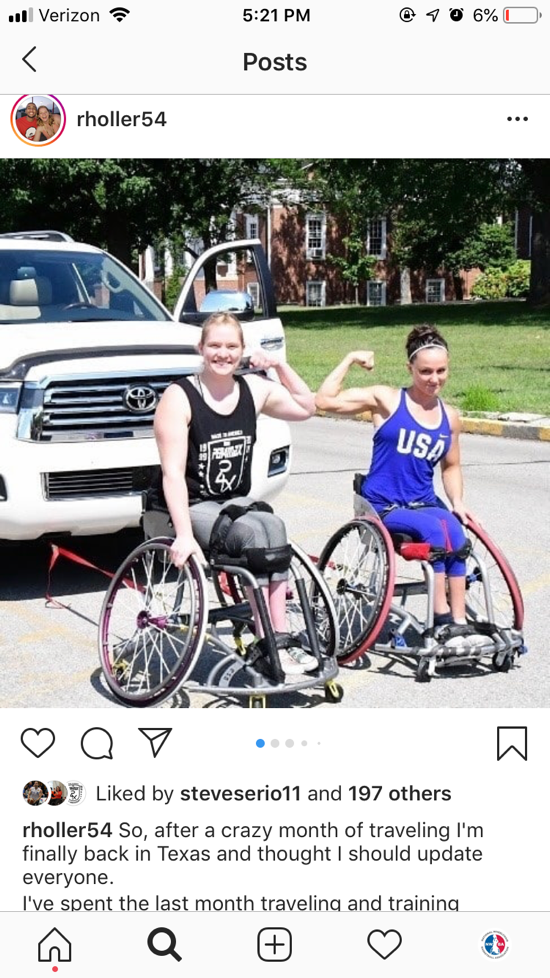 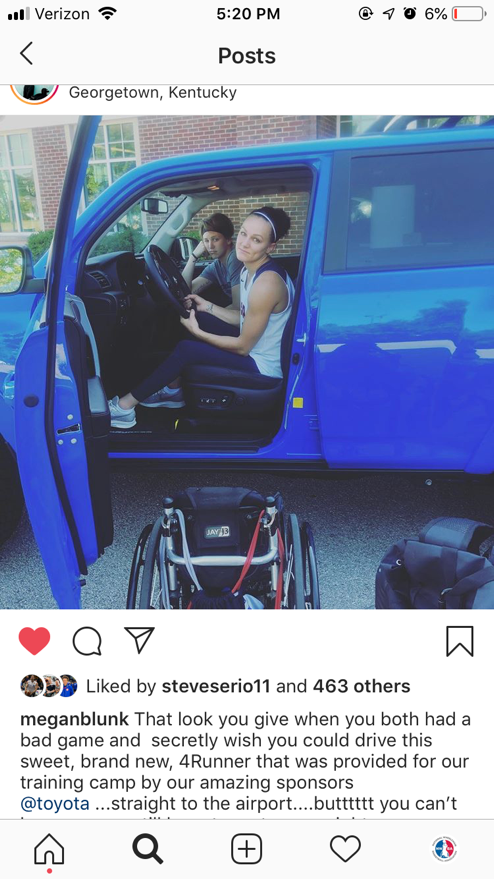 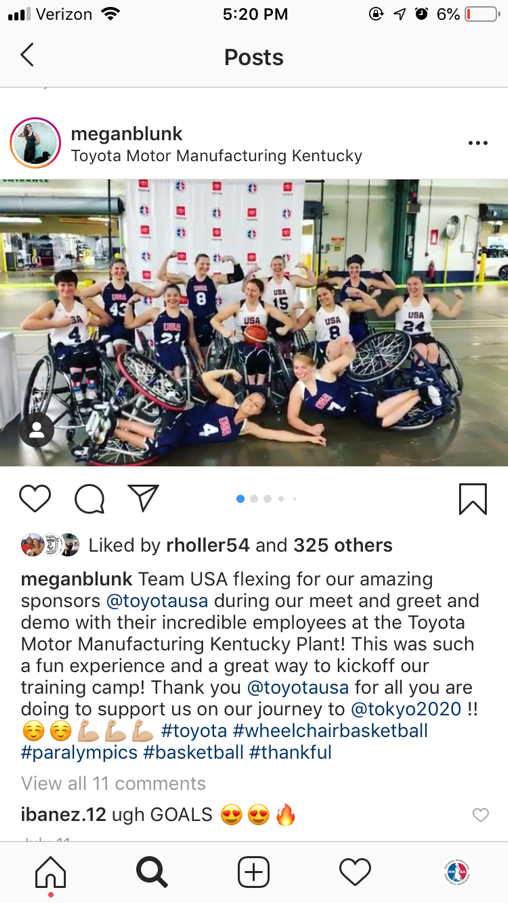 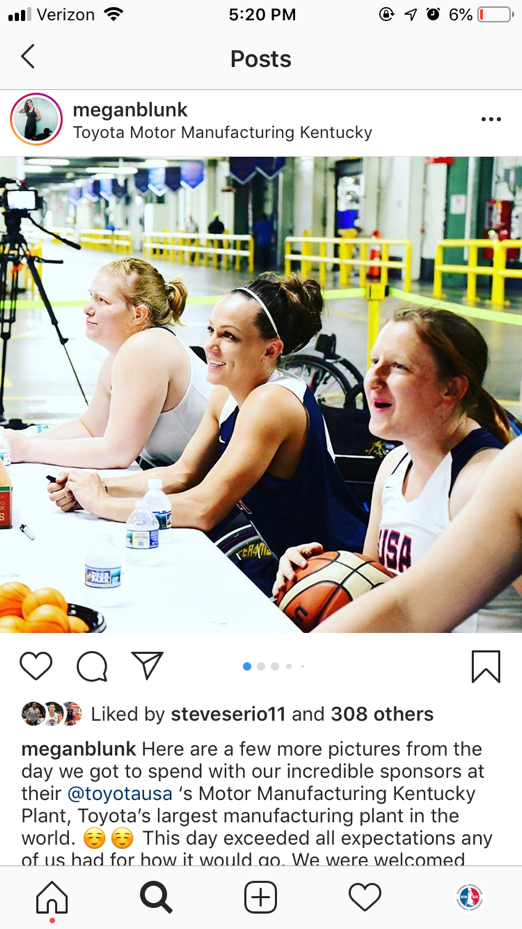 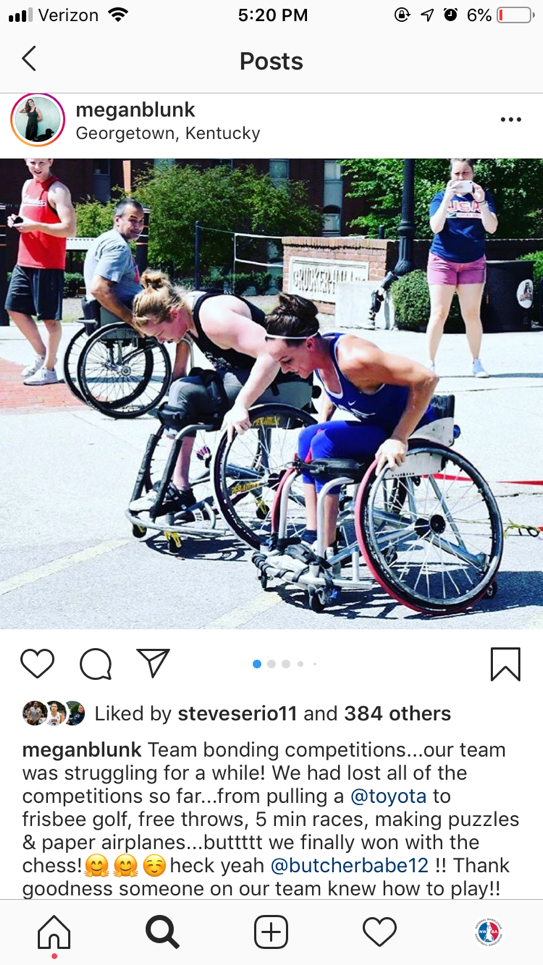 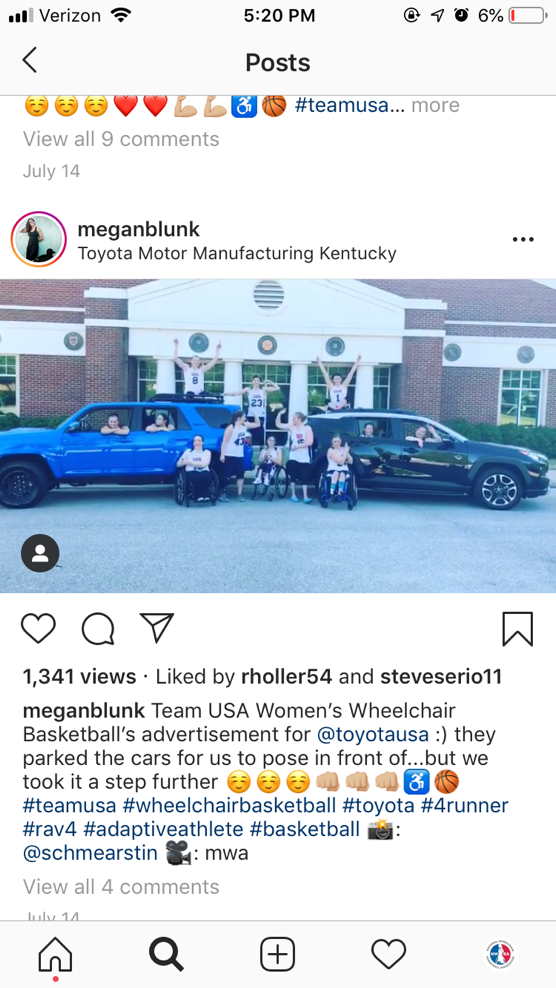 